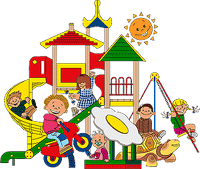 Возрастные особенности ребенка	3 -4 годааТри  года – это возраст, который можнорассматривать как определенный рубежразвития ребенка с момента его рожденияКризис трех лет завершает период «слияния» с матерью. Основные потребности в этом  возрасте – потребность в общении, уважении и признании. Основной и самый важный для ребенка вид  деятельности  - игра.В этом возрасте у вашего ребенка: Происходит формирование выражения желаний делать все по- своему. Она совершенно необходима ребенку для благополучного самоутверждения  и проявления своего «Я». Ему предстоит осознать себя как самостоятельного человека.Проявления осознания себя как отдельного  человека будут выражаться в его потребности отвергать почти все , что предлагают родители, и делать что –то самому, даже если ему этого не очень хочется или пока не по силам. При этом ребенок может слушать одного родителя и во всем противоречить другому. Возникает насущная потребность общаться не только с матерью и членами семьи, но и со сверстниками.    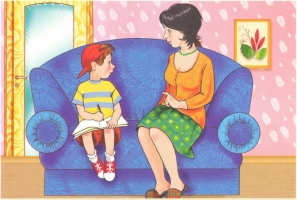  Игра становится все более  коллективной. Игра с предметами может иметь уже какое – то сюжетное наполнение, она все более становится образно – ролевой. Но в этом возрасте ребенку достаточно играть 10 – 15 минут, потом ему хочется переключится на что –то другое. Дети в игре со сверстниками учатся чувствовать и защищать свои личностные границы и воспринимать их наличие у  других людей. Появляется много новых слов. Ребенок  активно осваивает речь, придумывая несуществующие слова, придумывая уже известным словам свой особенный личностный смысл.                       Вам как родителям важно:                                      С терпением и пониманием  относится к проявлением «против – воли» ребенка. Следует позволять ребенку настаивать на своем, даже когда вам кажется нелепым или ненужным. Понимать, что так называемое упрямство – это реакция ребенка, который настаивает на чем –то не потому, что ему этого хочется, а потому, что ему важно, чтобы с его мнением считались. Бережно обращаться с чувствами ребенка. Сопереживать его горю, понимать его обиду , разделять с ним радость, чувствовать  его усталость. Важно не подавить его эмоции, а научить его правильно обходится с собственными эмоциональными реакциями. Продолжать активно развивать координацию движений, мелкую моторику. Совместное чтение книг, соответствующих возрасту ребенка, необыкновенно полезно .Это расширит словарный запас ребенка, поможет в развитии его образного мышления. Больше разговаривайте со своим ребенком, обсуждайте с ним события дня. Что должен уметь ребенок.                                  .В 3 -4 года дети начинают усваивать правила взаимоотношений в группе сверстников.  Ребенок 3 -4 лет координирует движения рук и ног при ходьбе. Он умеет правильно держать карандаш, проводить горизонтальные и вертикальные линии, осваивает изобразительные умения. Ребенок владеет разнообразными действиями с предметами , хорошо ориентируется в различении таких форм, как круг, квадрат, треугольник, объединяет предметы по признаку формы ,сравнивает их по размеру. Он активно стремится к самостоятельности, уверено осваивает приемы самообслуживания и гигиены .В играх ребенок самостоятельно передает не сложный сюжет, пользуется предметами-заместителями. Ребенка отличает высокая речевая активность;   его словарь содержит все части речи.     Он знает наизусть несколько стихов, потешек, песенок и с   удовольствием   их  повторяет. Ребенок живо   интересуется окружающим, запас  его  представлений  об окружающем непрерывно пополняется .Он внимательно присматривается к действиям и поведению старших и подражает им. Ему свойственно     высокое  эмоциональность, готовность самостоятельно воспроизводить  действия и поступки ,одобряемые взрослыми. Он жизнерадостен  и  активен,  его   глаза  с неиссякаемым     любопытством выглядываются  в  мир,      а  сердце  и  ум открыты  для  добрых  дел  и  поступков .Разбирать вместе с ребенком ситуации возникновения конфликтов.    Учитесь  его уважать  собственные  и    чужие личностные границы. Для  этого   важно самим  быть примером.                                                                                                                                                                                   МАУ  ДО «Сорокинский центр развития ребёнка – детский сад № 1»«Возрастные особенностидетей 3 – 4 лет»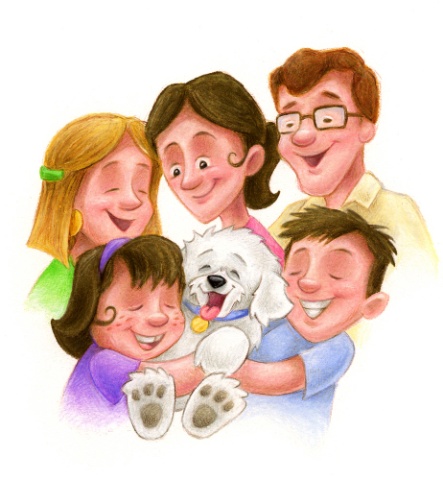 Подготовила:  воспитатель                                                   Шепелева Т.В.  2018 г.